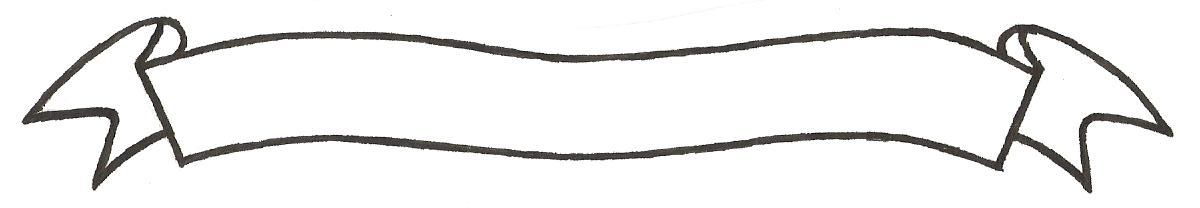 MERU UNIVERSITY OF SCIENCE AND TECHNOLOGYP.O. Box 972-60200 – Meru-Kenya. Tel: 020-2069349, 061-2309217. 064-30320 Cell phone: +254 712524293, +254 789151411 Fax: 064-30321Website: www.must.ac.ke  Email: info@must.ac.ke    University Examinations 2015/2016FIRST YEAR, FIRST SEMESTER EXAMINATION FOR THE CERTIFICATE IN INFORMATION TECHNOLOGYCIT 1104: MICROSOFT ACCESSDATE: NOVEMBER 2015                                                                                     TIME: 11/2 HOURSINSTRUCTIONS: Answer question one and any other two questionsQUESTION ONE (30 MARKS)Define the following terms as used in Microsoft AccessData 											(2 Marks)Database										(2 Marks)Database Management System							(2 Marks)Database Normalization 								(2 Marks)Primary Key										(2 Marks)i) State and explain four main components of Microsoft Access			(8 Marks)ii) Mention any two advantages of computerized database				(2 Marks)i) Highlight Three importance of setting up the Primary Key in a database table	(3 Marks)ii) Give a brief description of the following types of database users;        a) Sophisticated Users								(2 Marks)	  b)Naive Users									(2 Marks)iii) Explain the main roles played by the Database Administrator in an organization	(3 Marks)QUESTION TWO (15 MARKS)State and explain any five applications of databases in business environment today  (10 Marks)Mention any five disadvantages of the traditional filing system			(5 Marks)QUESTION THREE (15 MARKS)Discuss the three main Cardinality relationship in Relational Databases		(6 Marks)Define the term Data type and give any five types that you know in MS Access	(6 Marks)Mention any three examples of Database Management Systems today		(3 Marks)QUESTION FOUR (15 MARKS)Explain four main Database Models							(8Marks)State and explain three types of form views						(6 Marks)Define the term Caption as used in Databases					(1 Mark)QUESTION FIVE (15 MARKS)In the design of a student database, the following were identified as ideal for the database tables:											Table 1	:	Student Details Table 2: Student Finance		:	Registration Number 	  : Registration Number		:	Name. Tuition Number		:	Date of Birth. Caution fee		:	Course. Medical fee		:	Gender		:	Telephone Number		:	ID NumberGiving examples from the above; identify the following keysCandidate key									(1 Mark)Primary key									(1Mark)Alternate key									(1Mark)Foreign key									(1 Mark)Super key										(1 Mark)State and explain any Five functions of the Database Management System		(10 Marks)